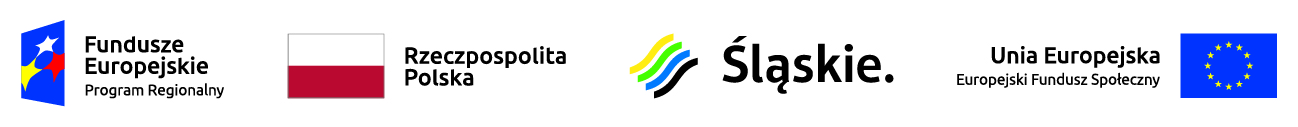 ARKUSZ OCENY PODMIOTU PRZETWARZAJĄCEGO DANE OSOBOWE W ZWIĄZKU Z POWIERZENIEM PRZETWARZANIA DANYCH OSOBOWYCHARKUSZ OCENY PODMIOTU PRZETWARZAJĄCEGO DANE OSOBOWE W ZWIĄZKU Z POWIERZENIEM PRZETWARZANIA DANYCH OSOBOWYCHARKUSZ OCENY PODMIOTU PRZETWARZAJĄCEGO DANE OSOBOWE W ZWIĄZKU Z POWIERZENIEM PRZETWARZANIA DANYCH OSOBOWYCHARKUSZ OCENY PODMIOTU PRZETWARZAJĄCEGO DANE OSOBOWE W ZWIĄZKU Z POWIERZENIEM PRZETWARZANIA DANYCH OSOBOWYCHARKUSZ OCENY PODMIOTU PRZETWARZAJĄCEGO DANE OSOBOWE W ZWIĄZKU Z POWIERZENIEM PRZETWARZANIA DANYCH OSOBOWYCHWyjaśnienie:
Zgodnie z art. 28 ust. 1 ogólnego rozporządzenia o ochronie danych:
Jeżeli przetwarzanie ma być dokonywane w imieniu administratora, powierza on dane jedynie takim podmiotom przetwarzającym, które zapewniają wystarczające gwarancje wdrożenia odpowiednich środków technicznych i organizacyjnych, by przetwarzanie spełniało wymogi niniejszego rozporządzenia i chroniło prawa osób, których dane dotyczą.Wyjaśnienie:
Zgodnie z art. 28 ust. 1 ogólnego rozporządzenia o ochronie danych:
Jeżeli przetwarzanie ma być dokonywane w imieniu administratora, powierza on dane jedynie takim podmiotom przetwarzającym, które zapewniają wystarczające gwarancje wdrożenia odpowiednich środków technicznych i organizacyjnych, by przetwarzanie spełniało wymogi niniejszego rozporządzenia i chroniło prawa osób, których dane dotyczą.Wyjaśnienie:
Zgodnie z art. 28 ust. 1 ogólnego rozporządzenia o ochronie danych:
Jeżeli przetwarzanie ma być dokonywane w imieniu administratora, powierza on dane jedynie takim podmiotom przetwarzającym, które zapewniają wystarczające gwarancje wdrożenia odpowiednich środków technicznych i organizacyjnych, by przetwarzanie spełniało wymogi niniejszego rozporządzenia i chroniło prawa osób, których dane dotyczą.Wyjaśnienie:
Zgodnie z art. 28 ust. 1 ogólnego rozporządzenia o ochronie danych:
Jeżeli przetwarzanie ma być dokonywane w imieniu administratora, powierza on dane jedynie takim podmiotom przetwarzającym, które zapewniają wystarczające gwarancje wdrożenia odpowiednich środków technicznych i organizacyjnych, by przetwarzanie spełniało wymogi niniejszego rozporządzenia i chroniło prawa osób, których dane dotyczą.Wyjaśnienie:
Zgodnie z art. 28 ust. 1 ogólnego rozporządzenia o ochronie danych:
Jeżeli przetwarzanie ma być dokonywane w imieniu administratora, powierza on dane jedynie takim podmiotom przetwarzającym, które zapewniają wystarczające gwarancje wdrożenia odpowiednich środków technicznych i organizacyjnych, by przetwarzanie spełniało wymogi niniejszego rozporządzenia i chroniło prawa osób, których dane dotyczą.L.p.Pytania dla Oferenta / Wykonawcy / Podmiotu przetwarzającegoTAKNIEUWAGI1Czy w Państwa organizacji zostały wdrożone wymagania określone w Rozporządzeniu Parlamentu Europejskiego i Rady (UE) 2016/679 z dnia 27 kwietnia 2016 r. w sprawie ochrony osób fizycznych w związku z przetwarzaniem danych osobowych i w sprawie swobodnego przepływu takich danych oraz uchylenia dyrektywy 95/46/WE (ogólne rozporządzenie o ochronie danych)?2Czy w Państwa organizacji obowiązuje Polityka Bezpieczeństwa lub inny dokument(-y) regulujący(-ce) zasady ochrony danych osobowych? Jeżeli inny to proszę wskazać jaki  w polu uwagi.3Czy dysponują Państwo Personelem przeszkolonym z zakresu ochrony danych osobowych (przynajmniej 1 osoba)4Czy dysponują Państwo odpowiednio zabezpieczonym programem antywirusowym sprzętem komputerowym umożliwiającym bezpieczne przetwarzanie danych osobowych w formie elektronicznej5Czy dysponują Państwo odpowiednio wyposażonymi i zabezpieczonymi pomieszczeniami umożliwiającymi bezpieczne przetwarzanie danych osobowych KOMENTARZ:
Jedynie udzielenie odpowiedzi "TAK" na wszystkie pytania ankiety lub wskazanie w rubryce "Uwagi" terminu i sposobu wypełnienia warunków umożliwiających odpowiedź TAK umożliwi podpisanie Umowy dotyczącej powierzenia danych osobowych a w konsekwencji umowy o dofinansowanie.KOMENTARZ:
Jedynie udzielenie odpowiedzi "TAK" na wszystkie pytania ankiety lub wskazanie w rubryce "Uwagi" terminu i sposobu wypełnienia warunków umożliwiających odpowiedź TAK umożliwi podpisanie Umowy dotyczącej powierzenia danych osobowych a w konsekwencji umowy o dofinansowanie.KOMENTARZ:
Jedynie udzielenie odpowiedzi "TAK" na wszystkie pytania ankiety lub wskazanie w rubryce "Uwagi" terminu i sposobu wypełnienia warunków umożliwiających odpowiedź TAK umożliwi podpisanie Umowy dotyczącej powierzenia danych osobowych a w konsekwencji umowy o dofinansowanie.KOMENTARZ:
Jedynie udzielenie odpowiedzi "TAK" na wszystkie pytania ankiety lub wskazanie w rubryce "Uwagi" terminu i sposobu wypełnienia warunków umożliwiających odpowiedź TAK umożliwi podpisanie Umowy dotyczącej powierzenia danych osobowych a w konsekwencji umowy o dofinansowanie.KOMENTARZ:
Jedynie udzielenie odpowiedzi "TAK" na wszystkie pytania ankiety lub wskazanie w rubryce "Uwagi" terminu i sposobu wypełnienia warunków umożliwiających odpowiedź TAK umożliwi podpisanie Umowy dotyczącej powierzenia danych osobowych a w konsekwencji umowy o dofinansowanie.